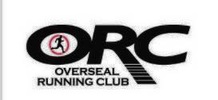 OVERSEAL RUNNING CLUBMinutes – Meeting 9th June 2018Attendees Charlotte Locker (CL), Justin Kirkham (JK), Marie Kirkham (MK), Jackie Bailey (JB), Alison Wright (AW), Hannah Lines (HL), Julie Chamberlain - Chairperson (JC)ApologiesEmma Thompson (ET), Kirsty Martin (KM), Becky Whiteman (BW), Carl Fairfield (CF)Review of last meeting minutesMinutes to be circulated Updates from committee Membership CL went through current numbers - now have 89 full members (42 converted from c25k). 32 members are yet to sign disclaimers and code of conduct. Spare forms to be brought to club runs to capture those not signed. 10 people have outstanding payment according to records – post to be made on Facebook group to chase. Next meeting to discuss re-organising membership payment to reduce the carrying/holding of cashWelfareJB – Standing down from position – committee thanks her for all her hard work in the role. Issue with dogs on leads appears to have resolved no further incidents reportedMedia New website online Kit and equipment Kit was awaiting receipt at time of meeting. Discussed changing the ordering process to include ordering forms/receipts to make simpler to track payments.Treasurer CL gave update on financesTotal in all accounts: £2426Payments yet to be made:£110 jog leader tops£465 kit£40 website£55 public liability insuranceCurrent club balance: £1726.01 Jog Leaders and Co-leadersCurrent qualified jog leaders are Julie Chamberlain, Timothy Watts, Matt Davies, Kirsty Jones, Amanda Chandler, Steve Margetts, Jackie Bailey and Simon Locker. Jackie, Simon and Steve all currently unavailable longer term. Committee discussed funding up to 4 more leaders to make up for shortfall. Agreed applications to be submitted to Charlotte Locker via email by 16/06/2018. Applications to be scrutinised by committee on 18/06/2018 to determine who is put forward for course.Committee membershipCommittee to organise AGM to vote in/out committee roles. JB standing down due.Fundraising/club visibilityPark run takeoverDate chosen 6th October 2018. Post to be put on Facebook to organise volunteers – 25 needed. Gala Bucket volunteersPost to be put on Facebook to get volunteers. JC - need to ensure public are aware they are donating to the Gala Committee funds, not the running club.Stall ideasAs previous years – water into wine and tombola. £1 a go water to wine. 5 for £1 for tombola tickets. Empty and full wine bottles needed and tombola prizes. JC to collect. Need to bring some float, table, gazebo, flag. HL to post on Facebook.Charity donationCommittee decided to donate 50% of funds raised from Gala to Anthony NolanSocial eventsAwards nightCommittee proposed 30th March 2019 for awards night at the village hallMeet and greet C25k 2019Agreed for 6th Jan – start 2019 c25k 13th Jan 2019AOBWishing Jackie a safe journey to the Falklands – she will be sorely missed by the club. Date and time  of next meetingAGM – date TBC